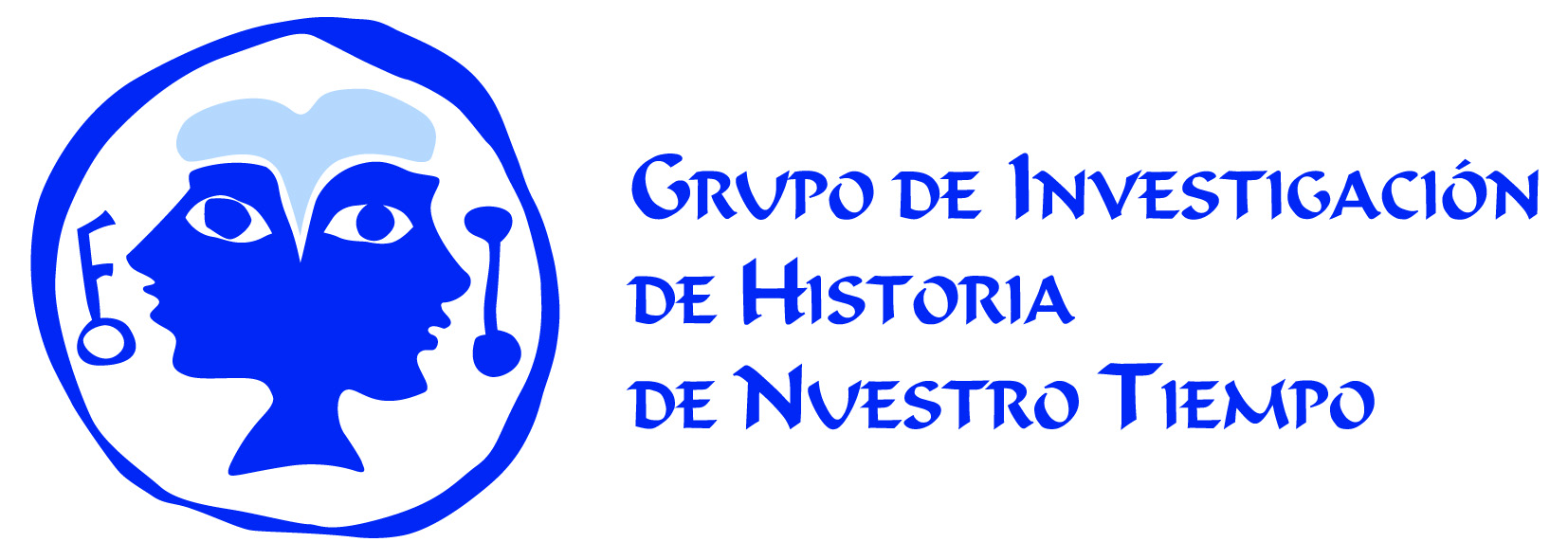 La crisis española de entreguerrasVII Congreso Internacional de Historia de Nuestro TiempoBoletín de InscripciónNombre:Apellidos:Universidad o Centro de Investigación:Dirección:Población:Código Postal:Teléfono:Fax:Correo Electrónico:Título provisional de la comunicación:Nota importanteUna copia del resguardo del ingreso de la tasa citada en la Primera y Segunda Circular deberá ser enviada por correo ordinario (Prof. Dr. Diego Iturriaga Barco, Universidad de La Rioja, Departamento de Ciencias Humanas, Luis de Ulloa 2, 26004 Logroño) o correo electrónico (<diego.iturriaga@unirioja.es>) a la organización del Congreso.